List of Teaching Staff Senior Lecturer  Naumjuk Elena Petrovna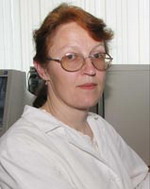  Senior Lecturer  Zavadskaya Viktorya Mikchailovna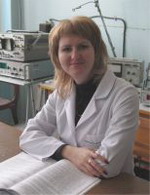  Senior Lecturer  Kapytski Andrei Vitalievich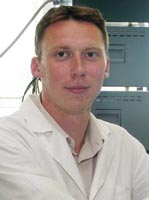  Lecturer  Kaliuta Evgeniy Aleksandrovich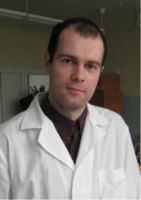  Lecturer Sakovich Tatiana Nokolaevna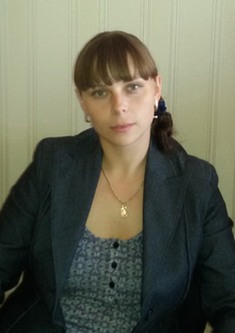 